Nova exposição do Museu da Imigração traz reflexão sobre migração, cultura e pertencimentoA temporária aborda, por meio de elementos audiovisuais, o papel da música como mediadora e operadora de práticas e subjetividades transnacionais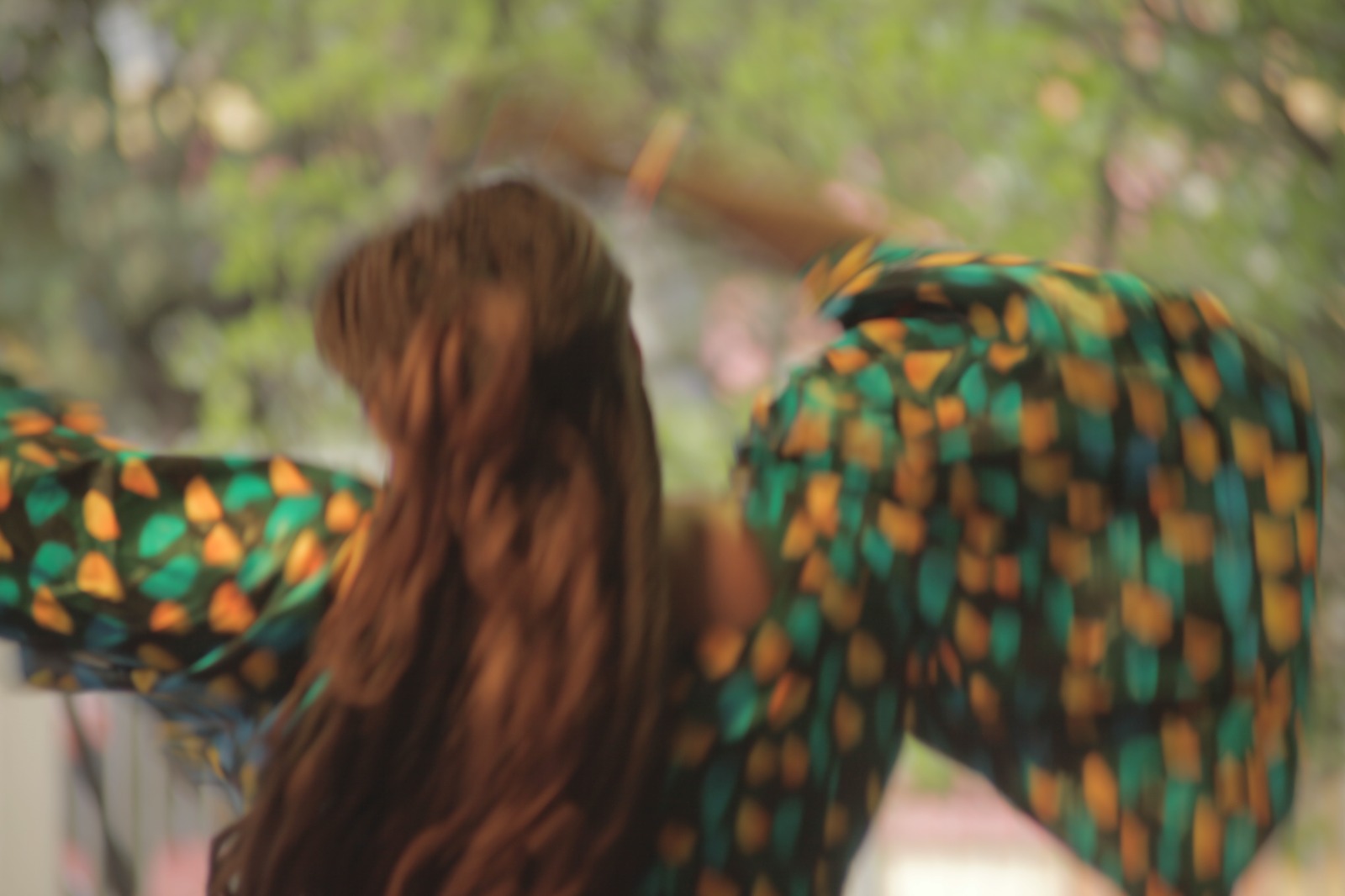 O Museu da Imigração (MI) – instituição da Secretaria da Cultura, Economia e Indústria Criativas do Estado de São Paulo –, em parceria com o Mecila, inaugura, em 2 de junho, às 9h30, a exposição Pertencimentos transnacionais: movimentos e ritmos na música africana.Composta de registros audiovisuais feitos em apresentações e oficinas de dança e percussão do oeste da África, promovidas por quatro migrantes músicos de Guiné-Conacri residentes em São Paulo, a temporária reflete sobre a simultaneidade da experiência migratória em campos sociais, culturais, políticos e territoriais.Historicamente, o pertencimento é vinculado, exclusivamente, ao país de nascimento, tornando o migrante um sujeito considerado deslocado por ser de um lugar, mas viver em outro, sem possuir território fixo, e a ausência do local onde nasceu significa romper com suas culturas de origem.Por outro lado, cada vez mais o fundamento do rompimento tem sido questionado, sendo, o olhar transacional, uma das vertentes mais marcantes dessa reconsideração. Nesse sentido, a migração é vista como um movimento que não somente rompe mas também conecta, ao colocar objetos, pessoas e símbolos em movimento, mesclando culturas, saberes e a sociedade.É a partir desse olhar que a exposição Pertencimentos transnacionais: movimentos e ritmos na música africana convida a um repensar acerca do pertencimento, ao destacar as vivências que se reconstroem na mobilidade e conexão entre lá e cá por meio da música do oeste africano, que rompe com a rigidez e fixidez do pertencer nacional para apresentar suas facetas em mobilidade física e simbólica.Durante a abertura da mostra, às 9h30, será promovida, no auditório do MI, uma mesa de conversa com participantes convidados, contextualizando a concepção do projeto, seu desenvolvimento e sua execução. Além disso, os artistas irão realizar uma performance musical, introduzindo elementos importantes sobre a música do oeste africano que culminaram na exposição.O projeto, que conta com parceria do Centro de Estudos de Cultura da Guiné, do Ministério Federal de Educação e Pesquisa da Alemanha e da Universidade de Colônia, ocupará a sala de exposições temporárias Hospedaria em Movimento até 31 de agosto de 2024.Serviço 

Inauguração Pertencimentos transnacionais: movimentos e ritmos na música africana
Data: 2 de junho, às 9h30
Local: sala de exposições temporárias Hospedaria em Movimento
Em cartaz até 31 de agosto de 2024Museu da Imigração
Rua Visconde de Parnaíba, 1.316 – Mooca – São Paulo/SP
CEP: 03164-300
Tel.: (11) 2692-1866
Funcionamento: de terça a sábado, das 9h às 18h, e domingo, das 10h às 18h (fechamento da bilheteria às 17h)
R$ 16 e meia-entrada para estudantes e pessoas acima de 60 anos | Grátis aos sábados e, todos os dias, para as crianças até 7 anos
Acessibilidade no local – Bicicletário na calçada da instituição – Não possui estacionamentoProgramação Auditório9h30 – Recepção dos convidados e demais presentes10h – Início da mesa de abertura com convidadosTilmann Heil (Mecila)Karla da Costa (fotógrafa do projeto)Aboubacar Sidibé (coordenador do Centro de Estudos de Cultura da Guiné)Caio Fernandes (coordenador do projeto e da exposição)Representante do Museu da Imigração11h – Perguntas do público e interação com os convidados e artistas11h40 – Apresentação dos artistas que compuseram o projeto: Zee Merveille, Aicha Traore, Damba Fode, Facinet Toure e Aboubacar Sidibé12h – Visita coletiva à exposição Pertencimentos transnacionais: movimentos e ritmos na música africanaInformações ImprensaMuseu da ImigraçãoThâmara Malfatti | thamara@museudaimigracao.org.brGabriela Moraes | g.moraes@museudaimigracao.org.br Secretaria da Cultura, Economia e Indústria Criativas do Estado de São Paulo
Assessoria de Imprensa          
(11) 3339-8062 / (11) 3339-8585            imprensaculturasp@sp.gov.br            Acompanhe a Cultura: Site | Facebook | Instagram | X | LinkedIn | YouTube